Pozdravljene, devetošolke in devetošolci! Upam, da ste preživeli prijetne počitnice in da ste si nabrali novih moči in energije za prihodnje tedne. Potek dela V tednu pred počitnicami smo se na video srečanju pogovorili o načinu preverjanja in ocenjevanja, o kriterijih. Nekateri ste že oddali svoje delo v pregled in sem vam podala povratno informacijo, ostali morate to storiti najpozneje do petka, 8. 5. 2020. Ocenjevanje projektnega dela na daljavo bo 15. 5. 2020. V oranžnem delu DZ ste prebrali besedilo o skladišču semen. Verjamem, da ste izvedeli kaj novega, zanimivega. V DZ na str. 42 preberite zapis: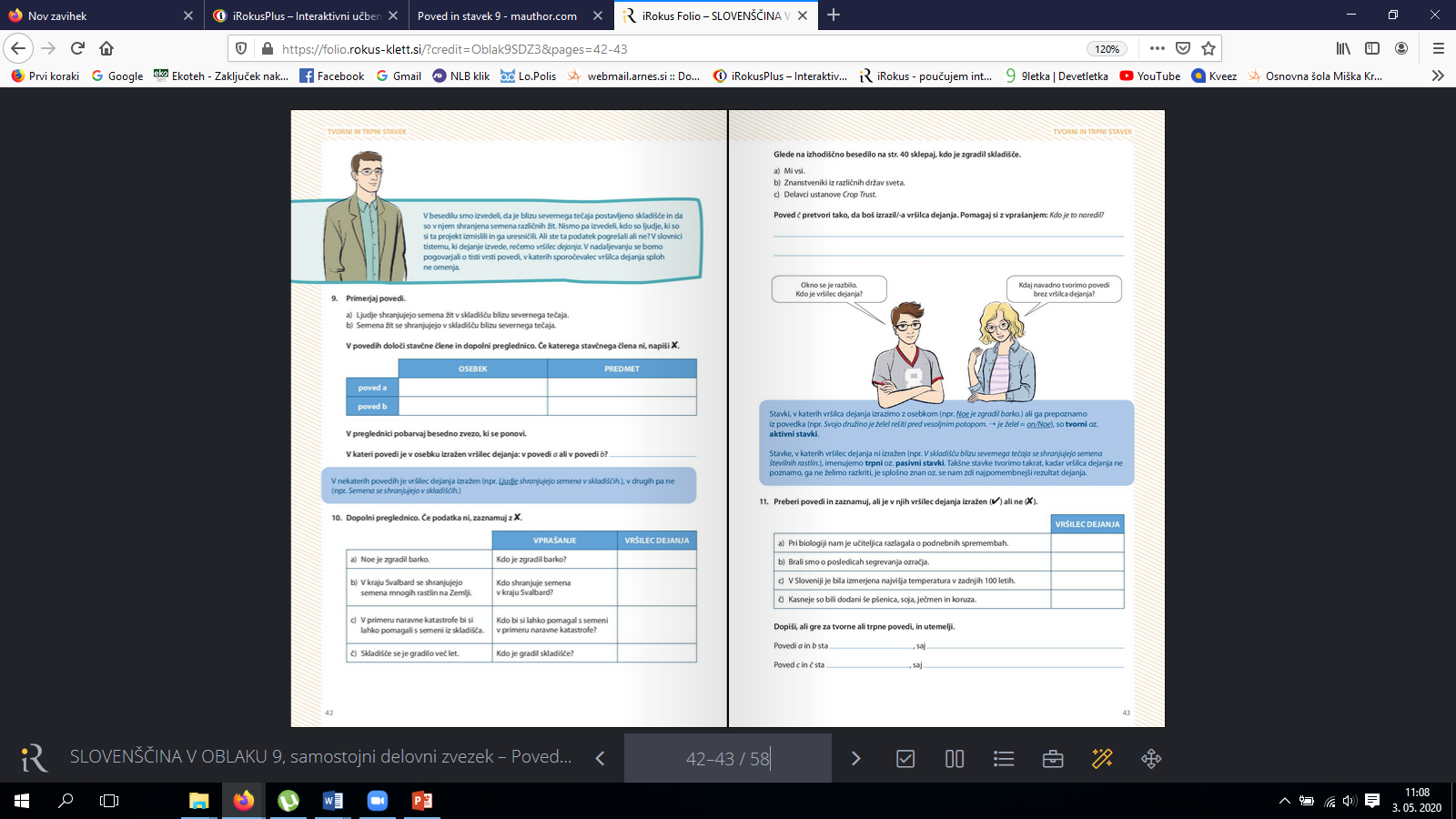 Na str. 42 in 43 rešite nalogi 9 in 10. Razmislite o pogovoru med prijateljema na str. 43 in preberite definicijo. V spletni učilnici imate naloženo gradivo razlage za tvorne in trpne stavke.  Razlago si zapišite v zvezek (jezik). Rešite naloge v DZ, in sicer naloge od 11 do 18. V tabelo, ki ste si jo zapisali ob začetku obravnave tvornih in trpnih stavkov zapišite, kaj ste se naučili. V četrtek, 7. 5. 2020 bomo ob 10.30 imeli video srečanje. Pričakujem, da se odzovete in potrdite termin na moj e-naslov (do torka). Želim vam uspešno delo! učiteljica Martina